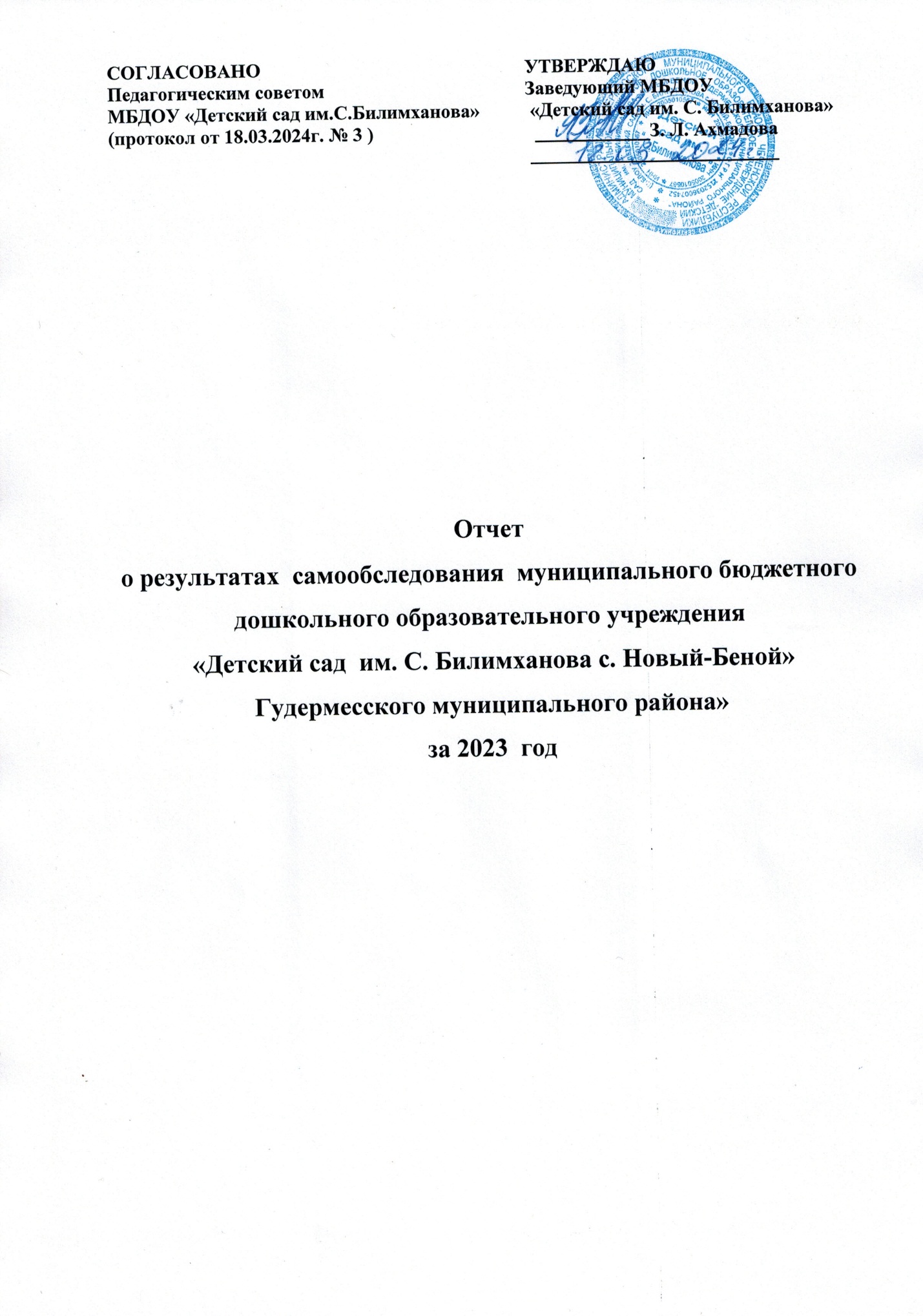 I  Аналитическая частьНастоящий отчет о результатах самообследования составлен для муниципального бюджетного дошкольного образовательного учреждения «Детский сад им. С. Билимханова с. Новый-Беной Гудермесского муниципального района» (далее ДОУ) в соответствии с приказом Минобрнауки  РФ от 14.12.2017 №1218 «О внесении изменений в порядок проведении самообследования образовательной организации»      Целями проведения самообследования ДОУ являются обеспечение доступности и открытости информации о деятельности ДОУ.В процессе самообследования были проведены оценка образовательной деятельности, системы управления ДОУ, содержания и качества подготовки воспитанников к поступлению в школу, организация воспитательно-образовательного процесса, достижений  воспитанников, качества кадрового обеспечения, учебно-методического обеспечения, библиотечно-информационного обеспечения, материально-технической базы, учета гигиенических требований, функционирования  внутренней системы оценки качества образования, анализ показателей деятельности ДОУ.1.Образовательная деятельность ДОУ1.1.Общая характеристика ДОУПолное наименование: в соответствии с уставом – муниципальное бюджетное дошкольное образовательное учреждение «Детский сад им. С. Билимханова с. Новый-Беной Гудермесского муниципального района» (сокращенное наименование : МБДОУ «Детский сад им. С. Билмиханова»)Адрес: 366900 Россия, Чеченская Республика, Гудермесский район, с. Новый-Беной, ул. А. А. Кадырова 53Телефон : 89280888049Е-mail: udo-033@mail.ruСайт:http://udo-022.do95.ruУчредитель: Управление дошкольного образования Гудермесского муниципального районаРуководитель: Ахмадова Зара Лейчиевна1.2.Правоустанавливающие документы ДОУЛицензия на осуществление образовательной деятельности Серия 20Л 02 № 0001215  от 10.02.2017г. Лицензия на осуществление медицинской деятельности ЛО-95-01-001029 от 11. 05.2017г.Перечень основных нормативно-правовых актов, регламентирующих работу ДОУ Конституция Российской Федерации;   Конституция Чеченской Республики; Федеральный закон РФ "Об образовании в Российской Федерации" (273-ФЗ) от 29.12.2012г. с изменениями от 17.02.2023года. Федеральный закон РФ "О персональных данных" (152 ФЗ)  Федеральный закон от 24 июля 1998 г. № 124-ФЗ «Об основных гарантиях прав ребенка в Российской Федерации» с изменениями  от 31 июля 2020года. «Порядок организации и осуществления образовательной деятельности по основным общеобразовательным программам - образовательным программам дошкольного образования» Федеральный государственный образовательный стандарт дошкольного образования. Приказ Минобрнауки России от 23.01.2023 № 50 Приказ Министерства здравоохранения и социального развития Российской Федерации от 26.08.2010 № 761н «Об утверждении Единого квалификационного справочника должностей руководителей, специалистов и служащих» Раздел «Квалификационные характеристики должностей работников образования» Постановление Правительства РФ от 10.07.2013 N 582 "Об утверждении Правил размещения на официальном сайте образовательной организации в информационно- телекоммуникационной сети "Интернет" и обновления информации об образовательной организации"  Постановление Главного государственного санитарного врача РФ от 28.09.2020 N 28  "Об утверждении СанПиН 2.4.3648-20 "Санитарно- эпидемиологические требования к устройству, содержанию и организации режима работы дошкольных образовательных организации» и иными законами и нормативными правовыми актами Российской Федерации, Чеченской Республики в области образования1.3.Общие сведения об образовательной деятельности Муниципальное бюджетное дошкольное образовательноеучреждение «Детский сад им. С. Билимханова  с. Новый-Беной» Гудермесского муниципального района (далее - МБДОУ)  введено в эксплуатацию в январе 2016 года.  Учреждение расположено  в с. Новый-Беной по ул.А. А. Кадырова 53Ближайшее окружение: СШ им. А-Х. Кадырова, мечеть. Дошкольное учреждение осуществляет свою деятельность                                   в соответствии c Федеральным Законом  «Об образовании РФ»,  Порядком организации и осуществления образовательной деятельности по основным общеобразовательным программам - образовательным программам дошкольного образования, утвержденным  приказом Министерства образования и науки РФ от 31.07.2020 г. № 373,   Санитарно-эпидемиологическими правилами и нормативами СанПиН 2.4.3648-20, Уставом МБДОУ, Конвенцией ООН о правах ребёнка.   Детский сад посещает 280 воспитанников  в возрасте от 1,6 до 7 лет.
Количество групп - 8. Количественный состав групп: 
В МБДОУ «Детский сад  им. С. Билимханова с. Новый-Беной»                           в 2023 календарном  году функционировали  8 групп  со списочным составом 280 детей:Из них:               Содержание деятельности образовательного учреждения  Режим работы детского сада:5-дневная рабочая неделя (с выходными днями суббота, воскресенье).Группы с 12 часовым пребыванием детей работают с 7.00 до 19.00ВЫВОД: организация образовательного процесса в ДОУ осуществляется в соответствии с нормативно-правовыми документами. Содержание образовательного процесса, осуществляемого в ДОУ определяется образовательной программой дошкольного образования, разработанной на основе ФГОС ДО.2. Система управления дошкольной организацией2.1.Характеристика системы управления.   Управление в ДОУ строится на основе принципов единоначалия и коллегиальности и осуществляется в соответствии с законодательством Российской Федерации. Заведующий ДОУ - осуществляет текущее управление Учреждением в порядке, действующим законодательством Российской Федерации; - утверждает локальные нормативные акты, издаёт распоряжения и приказы в пределах своей компетенции, и должностной инструкцией; -осуществляет расстановку работников и несёт ответственность за уровень их квалификации; непосредственно обеспечивает осуществление образовательного процесса в Учреждении в соответствии с требованиями действующего законодательства Российской Федерации. Коллегиальными органами управления в ДОУ являются: - Общее собрание работников; - Педагогический совет - Общее собрание родителей ДОУ ;2.2.Структура управления ДОУ, включая коллегиальные органы управления ДОУПедагогический совет ДОУ  Педагогический совет ДОУ под председательством заведующего ДОУ: - обсуждает и рекомендует к утверждению проект годового плана работы ДОУ, образовательную программу дошкольного образования, учебный план и учебный график ДОУ; - обсуждает вопросы содержания, форм и методов образовательного процесса, планирования педагогической деятельности ДОУ; - рассматривает вопросы организации дополнительных образовательных услуг, в том числе платных; - подводит итоги деятельности ДОУ за учебный год; - рассматривает отчет о результатах самообследования ДОУ; - контролирует выполнение ранее принятых решений Педагогического совета; - заслушивает информацию, отчеты педагогических работников по вопросам образования и воспитания детей; - осуществляет контроль за соблюдением педагогическим коллективом нормативно- правовых актов, регулирующих вопросы дошкольного образования; - вносит предложения по развитию системы повышения квалификации педагогических работников, развитию их творческих инициатив; - рекомендует педагогических работников к награждению.Общее собрание работников ДОУ  Общее собрание работников вправе принимать решения, если в его работе участвует более половины работников, для которых Учреждение является основным местом работы. В периоды между Общими собраниями интересы трудового коллектива представляет Профсоюзный комитет.Общее собрание родителей ДОУ    Совет родителей ДОУ  в пределах своей компетенции выполняет следующие функции: - содействует организации и совершенствованию образовательного процесса ДОУ2.3. Эффективность управления ДОУ  Структура и механизм управления дошкольным учреждением определяет его стабильное функционирование.  Вывод: Управление в ДОУ осуществляется в соответствии с действующим законодательством на основе принципов единоначалия и коллегиальности. Структура и механизм управления образовательным учреждением обеспечивает его стабильное функционирование, взаимосвязь всех структурных подразделений, а также вовлеченность работников учреждения и родителей воспитанников в воспитательно- образовательный процесс.3. Основные образовательный программы дошкольного образования Образовательная деятельность ведется на основании утвержденной основной образовательной программы дошкольного образования, которая составлена в соответствии с ФГОС дошкольного образования с учетом Федеральной образовательной программы дошкольного образования, санитарно-эпидемиологическими правилами и нормативами.3.1.Состояние воспитательной работы   На основании Федерального государственного образовательного стандарта дошкольного образования, утвержденного Приказом Министерства образования и науки Российской Федерации от 17.10.2013 № 1155, в целях оценки эффективности педагогических действий и лежащей в основе их дальнейшего планирования проводилась оценка индивидуального развития детей. Результаты педагогического анализа показывают преобладание детей    с высоким и средним уровнями развития, что говорит об эффективности педагогического процесса в МБДОУ.Результатом осуществления воспитательно-образовательного процесса явилась качественная подготовка детей к обучению  в школе. Готовность дошкольника к обучению в школе характеризует достигнутый уровень психологического развития накануне поступления в школу.3.2. Дополнительные общеразвивающие программыС целью осуществления приоритетного направления интеллектуального развития воспитанников использовались парциальные программы и методики.Подбор данных программ соответствует обязательному минимуму содержания общего образования, утвержденного приказами Министерства образования Российской Федерации от 19.05.1998 года № 1236 и от 30.06.1999 года № 56.ВЫВОД: Хорошие результаты достигнуты благодаря использованию в работе методов, способствующих развитию самостоятельности, познавательных интересов детей, созданию проблемно-поисковых ситуаций и обогащению предметно-развивающей среды.    Основная общеобразовательная программа дошкольного образования ДОУ реализуется в полном объеме.4.Организация образовательного процесса4.1 Содержание образовательной деятельностиВ дошкольном учреждении функционируют 8 групп: 1 группа 1-го раннего дошкольного возраста (с 1,6 до 2 лет) Режим работы: 7.00 -19.00 2. 2  группы  2-го раннего дошкольного возраста (с 2 до 3 лет) Режим работы: 7.00 -19.00 3. 2 группы среднего дошкольного возраста (с 4 до 5 лет) Режим работы: 7. 00 -19.00 4. 2 группы старшего дошкольного возраста (с 5 до 6 лет) Режим работы: 7.00 -19.00 5. 1  подготовительная к школе группа (с 6 до 7 лет) Режим работы: 7.00-19.00   Режим работы ДОУ осуществляется по пятидневной рабочей неделе. График работы 07.00-19.00.  Выходные: суббота, воскресенье, праздничные дни. Основная образовательная программа ДОУ и учебный план были приведены в соответствие с ФГОС ДО. В структуре учебного плана отражена реализация обязательной части Программы и части, формируемой участниками образовательных  отношений. Образовательный процесс направлен на развитие детей в основных образовательных областях: социально-коммуникативное развитие; познавательное развитие; речевое развитие; художественно-эстетическое развитие; физическое развитие. Задачи образовательных областей реализуются в процессе организованно образовательной деятельности, а также в ходе режимных моментов, совместной и самостоятельной деятельности детей ежедневно в различных видах детской деятельности (общении, игре, познавательно-исследовательской, двигательной, продуктивной деятельности). 4.2. Организация образовательного процесса Длительность организованно образовательной деятельности для детей от 1,6 до 3 лет не превышает 10 мин. Образовательная деятельность осуществляется в первую и вторую половину дня. Продолжительность организованно образовательной деятельности для детей: - в младшей группе (от 3 до 4 лет) – не более 15 минут; - в средней группе (от 4 до 5 лет) – не более 20 минут; - в старшей группе (от 5 до 6 лет) – не более 25 минут; - в подготовительной группе (от 6 до 7 лет) – не более 30 минут. Максимально допустимый объем образовательной нагрузки в первой половине дня не превышает: - в младшей группе (от 3 до 4 лет) – 30 мин; - в средней группе (от 4 до 5 лет) – 40 мин; - в старшей группе (от 5 до 6 лет) – 45 мин; - в подготовительной группе (от 6 до 7 лет) – 1, 5 часа. В середине организованной образовательной деятельности проводится физкультурная минутка. Перерывы между периодами образовательной деятельности - не менее 10 минут. Образовательная деятельность с детьми старшего дошкольного возраста может осуществляться во второй половине дня после дневного сна, ее продолжительность составляет не более 25-30 минут в день. Образовательная деятельность, требующая повышенной познавательной активности и умственного напряжения детей, организуется в первую половину дня. Для профилактики утомления детей образовательная деятельность сочетается с занятиями по физическому развитию и музыкальной деятельности. Построение образовательного процесса в ДОУ основывается на адекватных возрасту формах работы с детьми. Вывод: Организация образовательного процесса строится с учетом требований ФГОС ДО и СанПиН 2.4.3648–20. Характерными особенностями являются использование разнообразных форм организации образовательного процесса, создание условий для индивидуальной работы с детьми. Для организации самостоятельной деятельности детей предоставлен достаточный объем времени в режиме дня.5. Достижения воспитанников ДОУ Воспитанники ДОУ активно участвуют в различных фестивалях и конкурсах, занимая достойные места и неоднократно призовые! Воспитанники принимают участие в музыкальных, игровых, физкультурно-оздоровительных и иных досуговых мероприятиях. Коллектив детского сада охотно участвует в общественной жизни города, организован и сплочен.Социальная активность ДОУ. Участие в муниципальных, территориальных конкурсах, смотрах, фестивалях. ВЫВОД: Благоприятный психологический климат в дошкольном образовательном учреждении, обогащенная предметно-развивающая среда, подготовленная творческим коллективом ДОУ, обеспечивают возможность каждому ребенку реализовать свои способности, многогранно раскрыться, достигнуть значительных успехов по разным направлениям развития.       6. Качество кадрового обеспеченияПедагогический коллектив состоит из 25 человек, из них: Старший воспитатель – 1Воспитатели –  17Инструктор по физической культуре – 2Музыкальный руководитель-2Педагог-психолог – 1Социальный педагог-2Одним из важнейших условий эффективности образовательного процесса является профессиональный уровень педагогического коллектива ДОУ .На 01.01.2024г образовательный и профессиональный уровень педагогического коллектива следующий: Образование:Высшее образование – 4 человекСреднее специальное образование-20 человекРабота с кадрами была направлена на повышение профессионализма, творческого потенциала педагогической культуры педагогов, оказание методической помощи педагогам.  Составлен план  прохождения аттестации, прохождения курсов повышения квалификации педагогов. Дошкольное образовательное учреждение  укомплектовано кадрами  полностью. Педагоги детского сада постоянно повышают свой профессиональный уровень, посещают методические объединения, знакомятся с опытом работы своих коллег и других дошкольных учреждений, приобретают и изучают новинки периодической и методической литературы. Все это в комплексе дает хороший результат в организации педагогической деятельности и улучшении качества образования и воспитания дошкольников.Вывод: анализ профессионального уровня педагогов позволяет сделать вывод о том, что в целом коллектив ДОУ работоспособный,  объединено общими целями и задачами. В 2023г педагоги активно участвовали в конкурсном движении. Образовательный и квалификационный уровень педагогического коллектива является достаточным для проведения воспитательно-образовательной деятельности.          7. Учебно-методическое обеспечение Учебно-методическое обеспечение процесса обучения - это совокупность методических учебных материалов, используемых в процессе обучения. Образовательная деятельность в ДОУ строится на основе образовательной программы дошкольного образования. Для эффективного решения образовательных задач по пяти образовательным областям используются программы, технологии, методические пособия. Педагогические работники имеют право на бесплатное пользование следующими методическими услугами: - использование методических разработок, имеющихся в ДОУ; - методический анализ результативности образовательной деятельности по данным различных измерений качества образования; - помощь в разработке учебно-методической и иной документации, необходимой для осуществления профессиональной деятельности; - помощь в освоении и разработке инновационных программ и технологий; - участие в тематических семинарах, методических объединениях, групповых и индивидуальных консультациях, педагогических чтениях, мастер-классах, методических выставках, других формах методической работы; - получение методической помощи в осуществлении экспериментальной и инновационной деятельности. Для получения методической помощи педагогический работник может обратиться к заведующему ДОУ, старшему воспитателю ДОУ. Педагогическим работникам по их запросам выдаются во временное пользование учебные и методические материалы, находящиеся в методическом кабинете. Выдача педагогическим работникам во временное пользование учебных и методических материалов осуществляется старшим воспитателем. В ДОУ осуществляется подписка на периодические издания: журнал «Дошкольное воспитание», журнал «Дошкольное образование», журнал «Берийн беш» В методическом кабинете собрана библиотека методической литературы и периодической печати. Методическая литература классифицирована по направлениям педагогической деятельности.Вывод: обеспеченность учебно-методической литературой ДОУ составляет 91%. Необходимо пополнять учебно-методическую базу образовательного учреждения программно-методическим обеспечением в соответствии с ФГОС ДО.8. Библиотечно-информационное обеспечение.В ДОУ функционирует библиотека, расположенная в методическом кабинете. Библиотечный фонд укомплектован методическими и периодическими изданиями по всем входящим в реализуемую ДОУ основную образовательную программу модулям. Учебные издания, используемые при реализации образовательной программы дошкольного образования, определяются дошкольным учреждением, с учетом требований ФГОС ДО. Педагогическим работникам ДОУ бесплатно предоставляется в пользование на время библиотечно-информационные ресурсы. Педагогические работники ДОУ имеют право: 1) получать полную информацию о составе библиотечного фонда, информационных ресурсах и предоставляемых услугах; 2) получать консультационную помощь в поиске и выборе источников информации; 3) получать во временное пользование печатные издания и другие источники информации; 4) продлевать срок пользования документами; 5) получать консультационную помощь в работе с информацией на нетрадиционных носителях при пользовании электронным и иным оборудованием. Бесплатный доступ педагогических работников к образовательным, методическим и научным услугам ДОУ через сеть Интернет осуществляется по составленному графику с компьютера, установленного в методическом кабинете. Педагогическим работникам обеспечивается доступ к следующим электронным базам данных: - профессиональные базы данных; -  информационные справочные системы; -  поисковые системы; - электронная библиотека Учреждения В методическом кабинете имеется доступ к электронной библиотеке ДОУ, в которой сосредоточены в электронном формате печатные издания по различным образовательным областям образовательной программы дошкольного образования, перечень ресурсов, размещённых в Интернет, интересных для педагогов и родителей ДОУ. Работа над пополнением фонда электронной библиотеке ведется Советом методического объединения.Вывод: В ДОУ создано библиотечно-информационное обеспечение. Библиотечно-информационное обеспечение в 2023 году обновлялось в соответствии с новым законодательством и актуальными потребностями участников образовательных отношений, что позволяет педагогам эффективно планировать образовательную деятельность и совершенствовать свой образовательный уровень. В дальнейшем необходимо пополнять библиотечный фонд выходящими в печати новыми пособиями и методической литературой в соответствии с современными требованиями.9.Матерально-техническая базаВ дошкольном учреждении создана материально-техническая база для жизнеобеспечения и развития детей, ведется систематически работа по созданию предметно-развивающей среды. Здание детского сада светлое, имеется центральное отопление, вода, канализация, сантехническое оборудование в удовлетворительном состоянии. В шести групповых  комнатах  спальные комнаты  отделены друг от друга.
В детском саду имеются: групповые помещения, кабинет заведующего, методический кабинет, кабинет учителя - логопеда, кабинет педагога-психолога,  музыкальный зал,  физкультурный зал,  пищеблок, прачечная, медицинский кабинет.  Все кабинеты оформлены. При создании предметно-развивающей среды воспитатели учитывают возрастные, индивидуальные особенности детей своей группы. Оборудованы групповые комнаты, включающие игровую, познавательную, обеденную зоны. Группы постепенно пополняются современным игровым оборудованием, современными информационными стендами. Предметная среда всех помещений оптимально насыщена, выдержана мера «необходимого и достаточного» для каждого вида деятельности, представляет собой «поисковое поле» для ребенка, стимулирующее процесс его развития и саморазвития, социализации и коррекции. В ДОУ не только уютно, красиво, удобно и комфортно детям, созданная развивающая среда открывает нашим воспитанникам весь спектр возможностей, направляет усилия детей на эффективное использование отдельных ее элементов. Детский сад оснащен 5 персональными компьютерами.   В детском саду имеется фотокамера, которая используется для съемки занятий, мероприятий, утренников. Отснятые материалы эпизодически используются в воспитательной работе.Обеспечение условий безопасности выполняется локальными нормативно-правовыми документами: приказами, инструкциями, положениями.   В соответствии с требованиями действующего законодательства по охране труда с сотрудниками систематически проводятся разного вида инструктажи: вводный (при поступлении на работу), первичный (с вновь поступившими), повторный, что позволяет персоналу владеть знаниями по охране труда и технике безопасности, правилами пожарной безопасности, действиям в чрезвычайных ситуациях.   С воспитанниками детского сада проводятся беседы по ОБЖ, игры по охране здоровья и безопасности, направленные на воспитание у детей сознательного отношения к своему здоровью и жизни.    Медицинский блок  включает в себя  медицинский, процедурный кабинет, и оснащен необходимым медицинским инструментарием, набором медикаментов. Медицинской сестрой ДОУ ведется учет и анализ общей заболеваемости воспитанников, анализ простудных заболеваний.Вывод: материально-технические условия ДОУ соответствуют требованиям СанПиН, правилам пожарной безопасности, охраны жизни и здоровья всех субъектов образовательного процесса, обеспечивает комплексную безопасность ДОУ. Развивающая предметно-пространственная среда обеспечивает максимальную реализацию образовательного потенциала пространства и материалов, оборудования и инвентаря для развития детей в соответствии с их возрастными и индивидуальными особенностями.9.Учет гигиенических требований.Базовой целью ДОУ является создание оптимальных условий для эффективного решения проблем развития каждого дошкольника. Задача укрепления здоровья детей является необходимым условием их всестороннего развития и обеспечения нормальной жизнедеятельности растущего организма. Чтобы сохранить и улучшить здоровье ребёнка в один из самых ответственных периодов его жизни, необходима планомерная целенаправленная работа. Деятельность ДОУ по сохранению и укреплению здоровья содержит 7 основных направлений:1). Организация санитарно-эпидемиологического режима и создание педагогического охранительного режима жизнедеятельности детей.2). Организация питания детей.3). Обеспечение психологической безопасности детей во время пребывания их в ДОУ.4). Организация профилактической работы.5). Организация физкультурно-оздоровительной работы.6). Создание предметно-развивающей, материально-технической и экологической среды пребывания ребёнка в ДОУ.7). Формирование у детей осознанного, преобразовательного отношения к своему здоровью.Санитарно-гигиеническое состояние ДОУ поддерживается в соответствии с установленными требованиями.В ДОУ имеется целый блок для системы работы по здоровьесбережению - это медицинский кабинет,   изолятор.  Организация режима пребывания ребёнка в ДОУ строится с обязательным учётом возрастных  особенностях  ребёнка в течение недели и дня,    необходимости удовлетворения потребности ребёнка в двигательной активности, отдыхе. В соответствии с этими критериями составлена сетка видов деятельности детей. При составлении сетки учитываются требования к общей длительности организованных видов деятельности, к распределению нагрузки в течение дня и в течение недели, к достаточной продолжительности пребывания детей на свежем воздухе, к смене видов деятельности в течение дня.Расписание организованно образовательной деятельности и режим дня в ДОУ составлены на основе рекомендаций СанПиН 2.4.3648-20, с обязательным учетом возраста детей, времени года (теплое и холодное время года).В режиме обязательно отражается время приема пищи, прогулок, дневного сна, занятий и свободной деятельности.Во время занятий, требующих высокой умственной нагрузки, в промежутках между занятиями воспитатели и педагоги проводят физкультминутки.Особое значение в воспитании детей придаётся развитию движений через подвижные игры, как на физкультурных занятиях, так и в повседневной жизни.На физкультурных занятиях используются многообразные варианты подвижных игр: сюжетные, несюжетные, с элементами спортивных игр, игры-забавы и другие.В ДОУ строго соблюдаются все нормы питания, предусмотренные санитарными нормами и правилами.Организовано 4-х разовое питание на основе перспективного 10-дневного меню. Меню составляется по технологическим картам, которые позволяют выдержать все необходимые требования по приготовлению детских блюд.При организации питания соблюдаются все физиологические и возрастные нормы в суточной потребности основных пищевых веществ.С целью профилактики простудных заболеваний в ДОУ проводятся следующие мероприятия:соблюдение температурного режима,соблюдение режима дня,ежедневные прогулки,соблюдение сезонности одежды во время прогулок детей,утренняя гимнастика,выполнение режима проветривания помещения,кварцевание помещений,динамические пауза между занятиями, физкультминутки на занятиях,«Недели здоровья», «Веселые старты»,проведение профилактических бесед с родителями.Наряду с профилактической работой в дошкольном учреждении осуществляется система общеоздоровительных мероприятий, которая включает:формирование культурно-гигиенических навыковсистему закаливающих мероприятийвитаминизацию блюд оптимизацию двигательной деятельности детейВ группах  оборудованы физкультурные уголки, оснащённые  нетрадиционным спортивным оборудованием, в   группах отдельно выделены “Уголки Здоровья”, где находятся материалы оздоровительного характера (дидактические игры и пособия по разделу “Здоровье”, которые дети могут использовать как с помощью взрослых, так и самостоятельно.Следует отметить, что в ДОУ организованы и проводятся закаливающие процедуры, так как регулярное закаливание организма ребенка повышает его устойчивость к воздействию различных неблагоприятных факторов внешней среды. С детьми проводятся: игровой самомассаж, подвижные игры и физические упражнения на воздухе, дыхательная гимнастика, физкультурные минутки, босохождение летом  по «Дорожкам здоровья», физкультурные занятия на улице.На территории ДОУ оборудована спортивная  площадка для проведения занятий на воздухе, спортивных праздников и развлечений. Площадка  оснащена необходимым физкультурным оборудованием.Наряду с обеспечением необходимых условий для сохранения и укрепления здоровья детей, в нашем дошкольном учреждении простроена система педагогической работы по формированию у дошкольника осознанного, преобразовательного отношения к своему здоровью.Основной целью работы с детьми является формирование у них осознанного отношения к здоровью как ведущей ценности и мотивация к здоровому образу жизни.Следует отметить тот факт, что работа с детьми не ограничивается учебным годом и не прекращается с наступлением летнего оздоровительного периода. Напротив, данная работа летом расширяется, поскольку именно в летний период созданы естественные природные условия для укрепления и сохранения здоровья детей. Поэтому в течение всех летних месяцев активно проводится работа по закаливанию (в процессе специально организованных закаливающих процедур, таких как босоножие, хождение по мокрой траве, а также игр с водой, солнечных и воздушных ванн). С  педагогами проводятся деловые игры, подгрупповые и индивидуальные консультации, семинары-практикумы, мастер-классы, презентации опыта работы отдельных педагогов.В группах размещены уголки младшего воспитателя. В которых располагается информация о воздушном и температурном режиме,   правила уборки помещения, инструкция по проведению текущей дезинфекции. Все мероприятия по профилактике простудных и инфекционных заболеваний помогли снизить уровень заболеваемости детей. По сравнению с предыдущим годом он  снизился на 5 %. Процентный показатель посещаемости  ДОУ детьми - соответствует среднему уровню.Вывод:Деятельность ДОУ осуществляется в соответствии с СанПиН 2.4.3648-20. В ДОУ медицинская сестра осуществляет лечебно-профилактическую помощь детям, даёт рекомендации родителям по укреплению здоровья детей и предупреждению вирусных, инфекционных заболеваний, проводит совместную работу с педагогическим коллективом по реабилитации детей в условиях детского садаПроводятся профилактические мероприятия медицинской сестрой ДОУ:осмотр детей во время утреннего приема;антропометрические замерыанализ заболеваемости 1 раз в месяц, в квартал, 1 раз в год;ежемесячное подведение итогов посещаемости детей;лечебно-профилактические мероприятия: 10.Функционирование внутренней системы оценки качества образованияСистему качества дошкольного образования  мы рассматриваем как систему контроля внутри ДОУ, которая включает себя  интегративные составляющие:Качество научно-методической работы;Качество воспитательно-образовательного процесса;Качество работы с родителями;Качество работы с педагогическими кадрами;Качество предметно-пространственной среды.С целью повышения эффективности учебно-воспитательной деятельности  применяем педагогический мониторинг, который даёт качественную и своевременную информацию, необходимую для принятия управленческих  решений.  ВЫВОД: В ДОУ выстроена четкая система методического контроля и анализа результативности воспитательно-образовательного процесса по всем направлениям развития дошкольника и функционирования ДОУ в целом. Учебно-методическое обеспечение полностью соответствует ООПДО ДОУ, ФГОСДО, условиям реализации основной общеобразовательной программы дошкольного образованияРезультаты анализа показателейОбщий вывод: Годичная численность воспитанников уменьшилась на 44 человека.Показатели деятельности ДОУ за 2023 календарный год.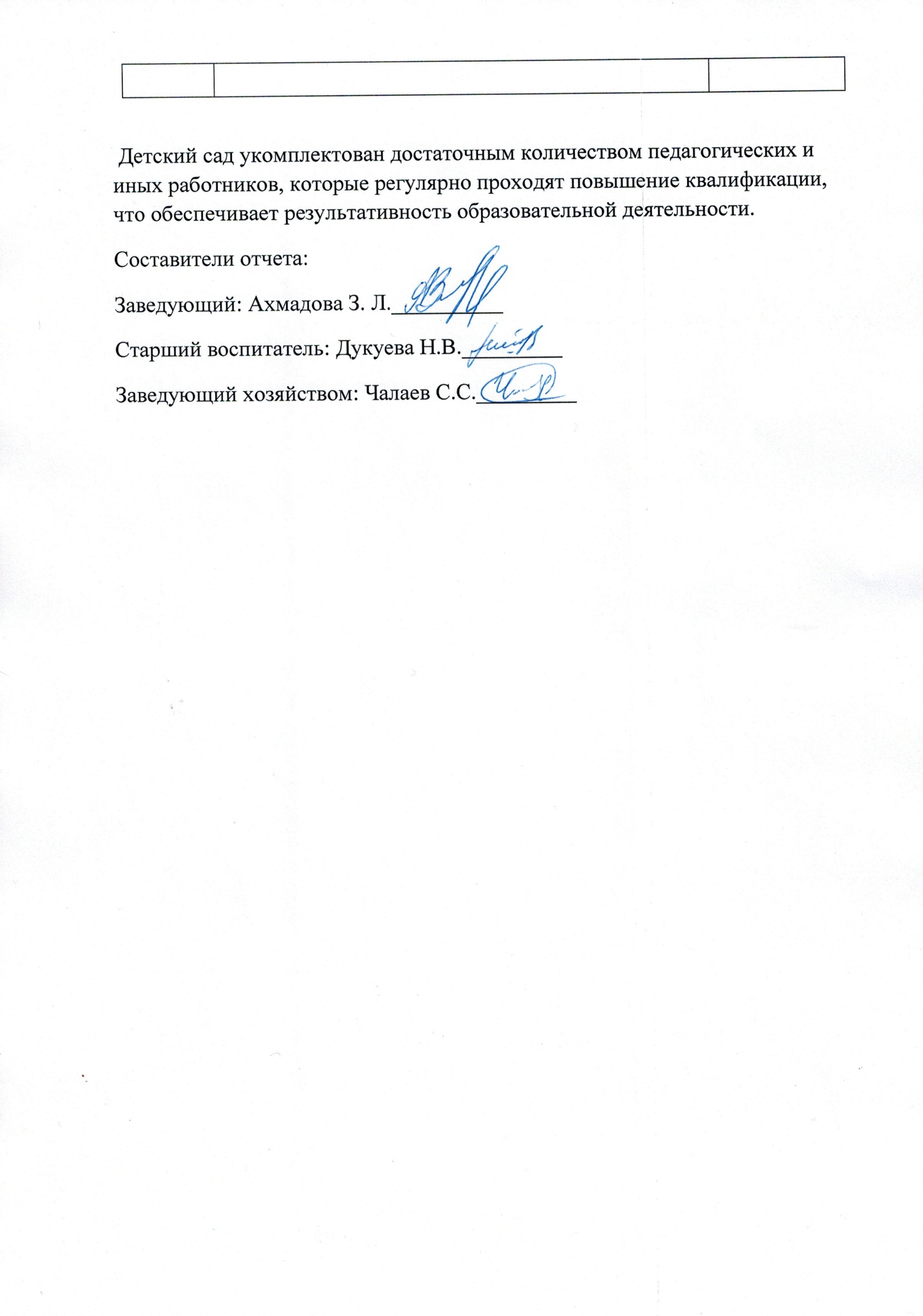 1в 1 ранней  группе «Ромашка»382во 2 ранней группе «Шовда»383в младшей группе А «Звездочки»344в средней группе А «Ласточки»385в старшей группе А «Сказка»266в старшей группе Б «Бабочки»317в подготовительной группе А «Мишутка»398в подготовительной группе Б «Солнышко»36              Количество детейСредняя посещаемость %28090№п/пПоказателиЕдиница измеренияЕдиница измеренияКалендарный годКалендарный годДинамика+/-№п/пПоказателиЕдиница измеренияЕдиница измерения20222023Динамика+/-1.Образовательная деятельностьОбразовательная деятельностьОбразовательная деятельностьОбразовательная деятельностьОбразовательная деятельностьОбразовательная деятельность1.1.Общая численность воспитанников, осваивающих образовательную программу дошкольного образования, в том числе:- в режиме полного дня (8-12 часов);- в режиме кратковременного пребывания (3-5 часов)Общая численность воспитанников, осваивающих образовательную программу дошкольного образования, в том числе:- в режиме полного дня (8-12 часов);- в режиме кратковременного пребывания (3-5 часов)ЧеловекЧеловекЧеловек 324324  02802800-44-440<…><…><…><…><…><…><…>№ п/пПоказателиЕдиницаизмерения1.Образовательная деятельность1.1Общая численность воспитанников, осваивающих образовательную программу дошкольного образования, в том числечеловек1.1.1В режиме полного дня (8-12 часов)280 человек1.1.2В режиме кратковременного пребывания (3-5 часов)            01.1.3В семейной дошкольной группе-1.1.4В форме семейного образования с психолого-педагогическим сопровождением на базе дошкольной образовательной организации-1.2Общая численность воспитанников в возрасте до 3 лет110 человек1.3Общая численность воспитанников в возрасте от 3 до 7  лет170 человек1.4Численность/удельный вес численности воспитанников в общей численности воспитанников, получающих услуги присмотра и ухода:-1.4.1В режиме полного дня (8-12 часов)2801.4.2В режиме продлённого дня (12ч)-1.4.3В режиме круглосуточного пребывания-1.5Численность/удельный вес численности воспитанников с ограниченными возможностями здоровья в общей численности воспитанников, получающих услуги: (ТНР)3 человек,0,3 %1.5.1По коррекции недостатков в физическом и (или) психическом развитии-1.5.2По освоению образовательной программы дошкольного образования-1.5.3По присмотру и уходу-1.6Средний показатель пропущенных дней при посещении дошкольной образовательной организации по болезни на одного воспитанника0,31.7Общая численность педагогических работников, в том числе:24 человек1.7.1Численность/удельный вес численности педагогических работников, имеющих высшее образование4 человек,16%1.7.2Численность/удельный вес численности педагогических работников, имеющих высшее образование педагогической направленности (профиля)4 человек,16%1.7.3Численность/удельный вес численности педагогических работников, имеющих среднее профессиональное образование20 человек,84%1.7.4Численность/удельный вес численности педагогических работников, имеющих среднее профессиональное образование педагогической направленности (профиля)20 человек,84%1.8Численность/удельный вес численности педагогических работников, которым по результатам аттестации присвоена квалификационная категория, в общей численности педагогических работников, в том числе:4 человек,16%1.8.1Высшая0 человек 0 %1.8.2.Первая4 человек,16%1.9Численность/удельный вес численности педагогических работников в  общей численности педагогических работников, педагогический стаж работы которых составляет:1.9.1До 5 лет15 человек,62 %1.9.2Свыше 30 лет0 человек0 %1.10Численность/удельный вес численности педагогических работников в общей численности педагогических работников в возрасте до 30 лет 14 человек,58  %1.11Численность/удельный вес численности педагогических работников в общей численности педагогических работников в возрасте от 55 лет0 человек,0 %1.12Численность/удельный вес численности педагогических и административно-хозяйственных работников, прошедших за последние 5 лет повышение квалификации/профильную переподготовку по профилю педагогической деятельности или иной осуществляемой в образовательной организации деятельности, в общей численности педагогических и административно-хозяйственных работников24 человека,100 %1.13Численность/удельный вес численности педагогических и административно-хозяйственных работников, прошедших повышение квалификации по применению в образовательном процессе федеральных государственных образовательных стандартов в общей численности педагогических и административно-хозяйственных работников24 человек,100 %1.14Соотношение «педагогический работник/воспитанник» в дошкольной образовательной организации111.15Наличие в образовательной организации следующих педагогических работников:1.15.1Музыкального руководителяда1.15.2Инструктора по физической культуреДа1.15.3Учителя-логопедаДа1.15.4ЛогопедаНет1.15.5Учителя-дефектологаНет1.15.6Педагога-психологаДа2.Инфраструктура               Да2.1Общая площадь помещений, в которых осуществляется образовательная деятельность, в расчёте на одного воспитанника12,14 м22.2Наличие физкультурного залаДа2.3Наличие музыкального залаДа